          الخطة الدراسية الأسبوعية للصف الثاني الابتدائي 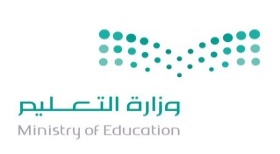                   الأسبوع السابع  (7)   من 6 /7/1441     إلى  10/7/1441 هـ                                           إعداد معلم الصف /  أحمد خلف الغامدي                                                         توقيع ولي أمر الطالب بالعلم : ........................................المادةاليومالمقررالمطلوب من الطالبإتقان معيار الحفظملاحظاتالقرآنالكريمالأحدتلاوة سورة الانفطار   6 - 12حفظ الآيات المقررة في المنزل 100%   90%80%       لم يتقنالقرآنالكريمالاثنينتسميع المقطع السابق 100%   90%80%       لم يتقنالقرآنالكريمالثلاثاءتلاوة سورة الانفطار   13 - الأخيرحفظ الآيات المقررة في المنزل 100%   90%80%       لم يتقنالقرآنالكريمالأربعاءتسميع المقطع السابق 100%   90%80%       لم يتقنالقرآنالكريمالخميسمراجعة وتقييم المقاطع السابقةلغتيالأحدالدرس 2: الرسول ﷺ قدوتي في الصدققراءة الدرس قراءة جيدةحل التمارين مع المعلمكتابة نص (الرسول $ قدوتي في الصدق) في الدفترلغتيالاثنينالدرس 2: الرسول ﷺ قدوتي في الصدققراءة الدرس قراءة جيدةحل التمارين مع المعلمكتابة نص (الرسول $ قدوتي في الصدق) في الدفترلغتيالثلاثاءالدرس 2: الرسول ﷺ قدوتي في الصدققراءة الدرس قراءة جيدةحل التمارين مع المعلمكتابة نص (الرسول $ قدوتي في الصدق) في الدفترلغتيالأربعاءالدرس 2: الرسول ﷺ قدوتي في الصدققراءة الدرس قراءة جيدةحل التمارين مع المعلمكتابة نص (الرسول $ قدوتي في الصدق) في الدفترلغتيالخميسالدرس 2: الرسول ﷺ قدوتي في الصدققراءة الدرس قراءة جيدةحل التمارين مع المعلمكتابة نص (الرسول $ قدوتي في الصدق) في الدفترتوحيدالأربعاءلماذا أرسل الله محمدًا ﷺ ؟حفظ الدرس جيداً فقهالخميسالركوع والرفع منهحفظ الدرس جيداً علومالأحدالدرس الأول : ( المواد الصلبة )         قراءة الدرس مع فهمهعلومالثلاثاءالدرس الأول : ( المواد الصلبة )         قراءة الدرس مع فهمهرياضياتالأحدقراءة الأعداد حتى 100 وكتابتهاقراءة الدرس مع فهمه رياضياتالاثنينمقارنة الأعدادقراءة الدرس مع فهمه رياضياتالثلاثاءترتيب الأعدادقراءة الدرس مع فهمه رياضياتالأربعاءتصحيح الكتبرياضياتالخميستقييم الدروس السابقةملاحظات عامة للمعلم على الطالب ................................................................................................................................................................................................................................................................................................ملاحظات ولي أمر الطالب................................................................................................................................................................................................................................................................................................